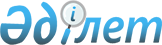 О реализации Указа Президента Республики Казахстан от 11 марта 1996 г. N 2895 "О мерах по совершенствованию системы государственного управления наукой в Республике Казахстан"Постановление Правительства Республики Казахстан от 11 марта 1996 г. N 290

      В целях реализации Указа Президента Республики Казахстан от 11 марта 1996 г. N 2895 U962895_ "О мерах по совершенствованию системы государственного управления наукой в Республике Казахстан" Правительство Республики Казахстан постановляет: 

      1. Установить пожизненные ежемесячные стипендии Президента Республики Казахстан действительным членам Национальной академии наук Республики Казахстан и Казахской академии сельскохозяйственных наук, избранным на момент вступления в силу Указа, в размере 60-кратного месячного расчетного показателя. <*> 

      Сноска. В пункт 1 внесены изменения - постановлением Правительства РК от 20 декабря 1999 г. N 1945 P991945_ ; от 22 февраля 2005 г. N 163 (вводится в действие с 1 января 2005 г.). 

      2. Министерству финансов Республики Казахстан изыскать необходимые денежные средства для выплаты стипендий в 1996 году, начиная с 1997 года затраты на стипендии предусматривать в республиканском бюджете. 

              Премьер-Министр 

   Республики Казахстан 
					© 2012. РГП на ПХВ «Институт законодательства и правовой информации Республики Казахстан» Министерства юстиции Республики Казахстан
				